How to Practice*Play 1 to 4 measures at a time slowly *Circle the hardest measures in the song*Record yourself and listen to the recording. You will hear what you need to work onWrite in the rhythm	Look up the fingering	Look for articulations 	 Look for dynamic markings     	   Is it a 2,4 or 8 *(Use word association)														     (Measure phrase)Clap and Count          *Write in the note names	Look up meaning of each	   Look up meaning of each 	Find breath marksPlay on one pitch	Check Key Signature	Practice 7x’s slowly	    Practice 7x’s slowly		Play phrase in 1 breathPractice slowly 7x’s	Say note names out loud										Practice 7x’s slowly				Practice slowly 7x’s*Only write in the notes you don’t know. By 6th grade you should be able to read music (if you took band in 4th & 5th)Word Association (Sounds Like)PIE	PIZ-ZA	 Pep-per-on-i 	GRASS-HOPPER	BUTTER-FLY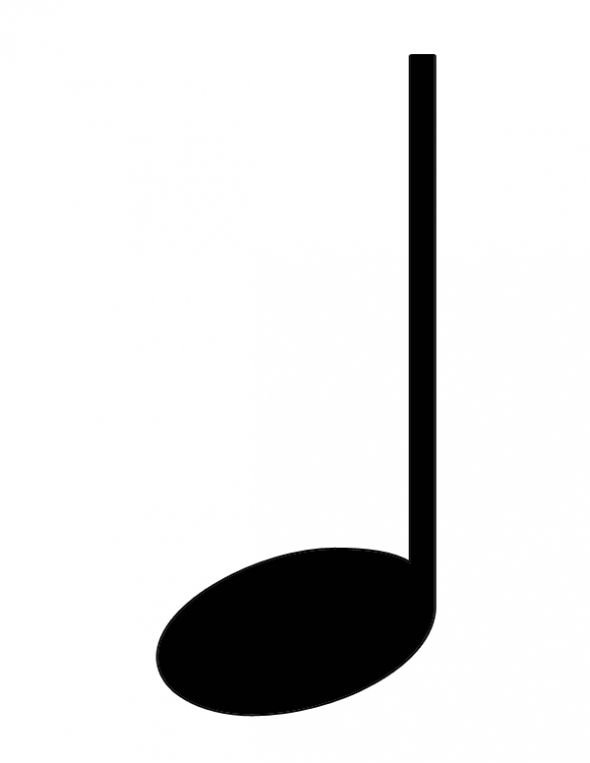 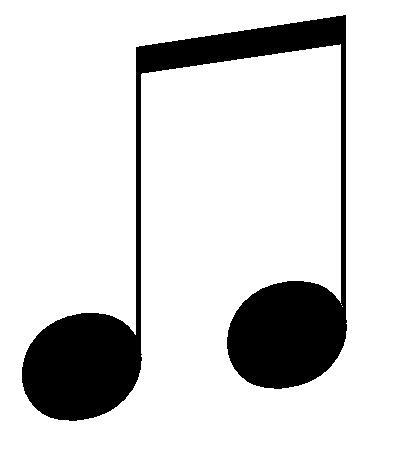 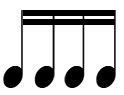 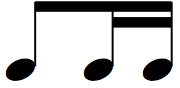 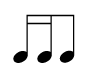 1		1     +			 1  e   +  a			          (1e)	+    a				   1   e  (+a)	